报废设备搬运项目概况一、项目概况（具体以现场实际勘测为准）医工科院子里报废设备搬运到青杠门诊指定位置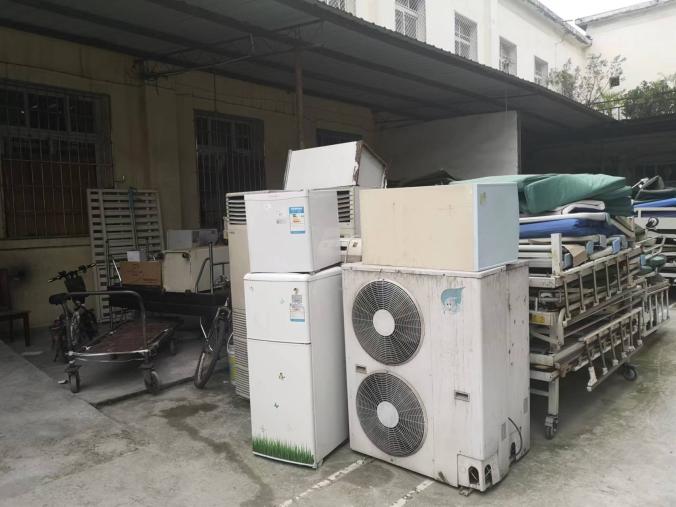 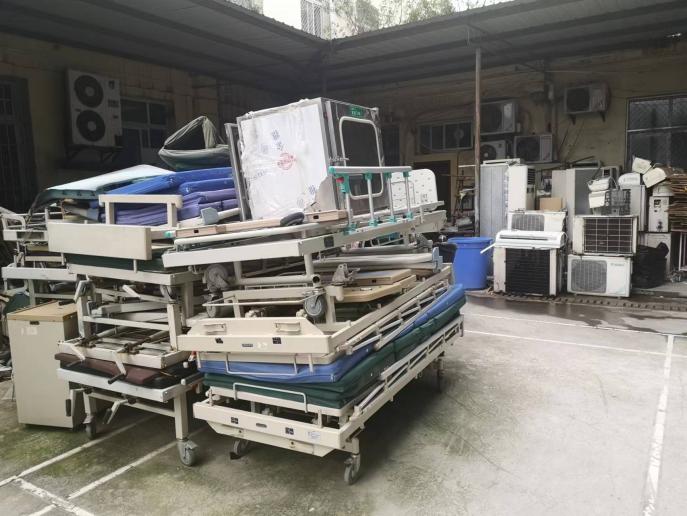 主病房大楼负一楼报废设备搬运到青杠门诊指定位置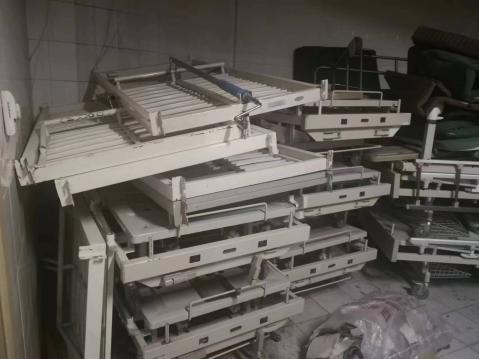 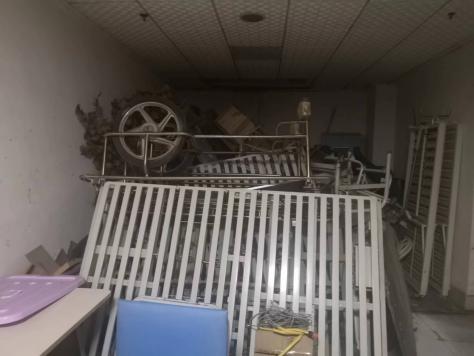 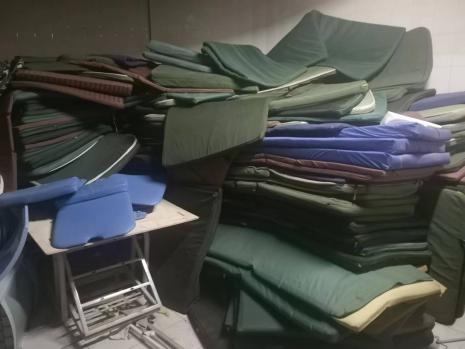 主病房大楼层流净化设备层报废设备搬运到青杠门诊指定位置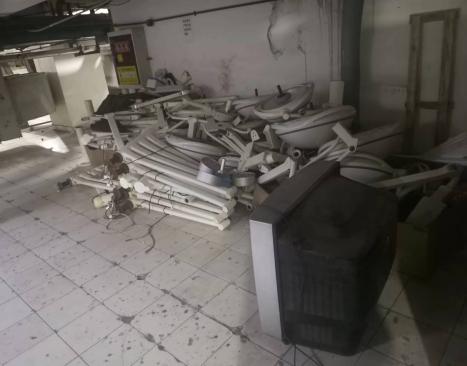 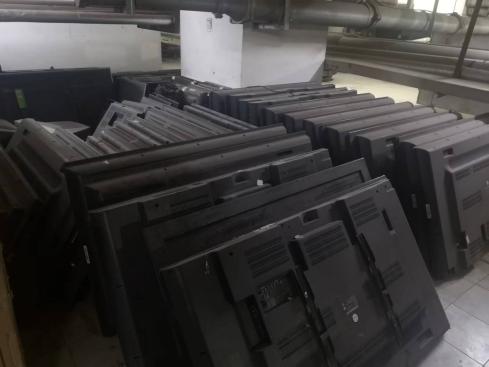 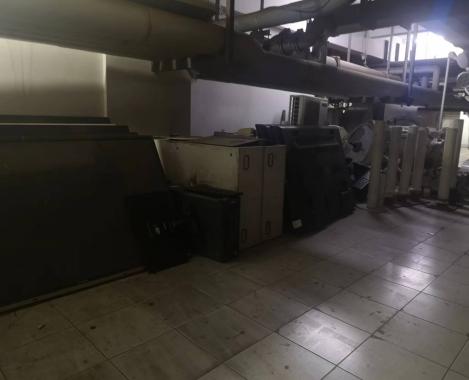 肿瘤放疗楼背后报废设备搬运到青杠门诊指定位置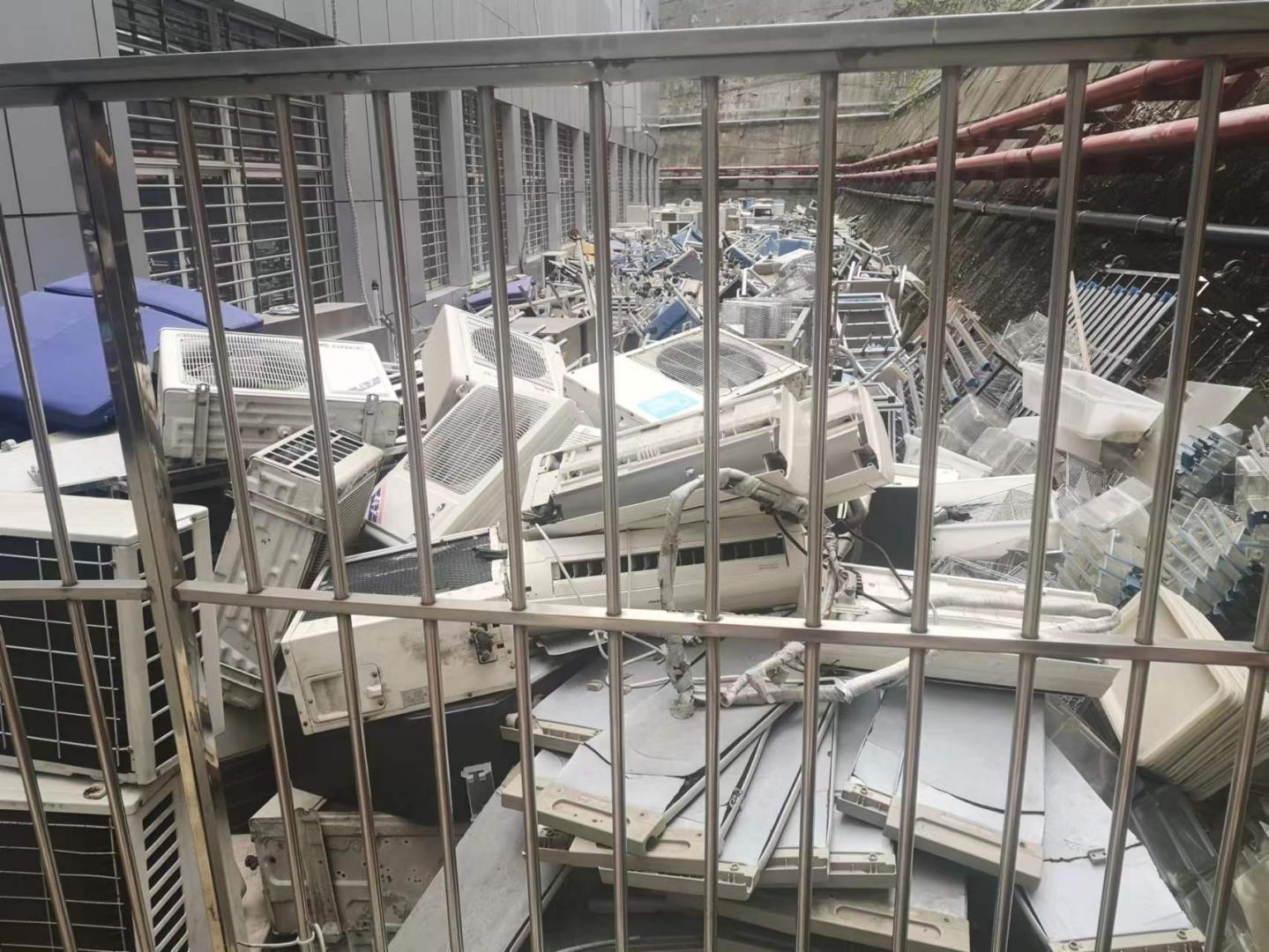 所有报废的泡沫床垫进行除渣处理二、报名资料要求：1. 报价书；2. 产品报价依据或价格情况说明；3. 营业执照4. 安全责任承诺书